     В связи с запросом  № 78-14/446 от 24 марта 2020 года Федерального центра координации деятельности субъектов Российской Федерации по развитию организации оказания медицинской помощи по профилю «Гериатрия» в соответствии с планом мероприятий федерального проекта «Разработка и реализация программы системной поддержки и повышения качества жизни граждан старшего поколения «Старшее поколение» просим Вас заполнить форму отчета «Обеспечение гериатрической службы» в отчетном периоде на 01 апреля 2020 года, срок заполнения -  до 10.04.2020г.Данные предоставляются по состоянию на 01.04.2020г.И.О. начальника ГБУ РО «МИАЦ»                        Березина А.А.Исп. Рубаева Людмила Юрьевна.электронная почта :stat@ miaсrost .ru , тел.8(863) 252-21-69.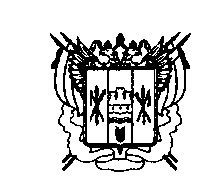 МИНИСТЕРСТВО   ЗДРАВООХРАНЕНИЯ                                              РОСТОВСКОЙ ОБЛАСТИГБУ РО  «МЕДИЦИНСКИЙ ИНФОРМАЦИОННО-АНАЛИТИЧЕСКИЙ ЦЕНТР»ИНН  6166052727 ОГРН 1056163019846. Ростов-на-Дону, пр.Сельмаш, 14Тел./факс (8632) 223-73-50E-mail: miaсrost@ miaсrost .ru09.04..2020 г.   № ____МИНИСТЕРСТВО   ЗДРАВООХРАНЕНИЯ                                              РОСТОВСКОЙ ОБЛАСТИГБУ РО  «МЕДИЦИНСКИЙ ИНФОРМАЦИОННО-АНАЛИТИЧЕСКИЙ ЦЕНТР»ИНН  6166052727 ОГРН 1056163019846. Ростов-на-Дону, пр.Сельмаш, 14Тел./факс (8632) 223-73-50E-mail: miaсrost@ miaсrost .ru09.04..2020 г.   № ____МИНИСТЕРСТВО   ЗДРАВООХРАНЕНИЯ                                              РОСТОВСКОЙ ОБЛАСТИГБУ РО  «МЕДИЦИНСКИЙ ИНФОРМАЦИОННО-АНАЛИТИЧЕСКИЙ ЦЕНТР»ИНН  6166052727 ОГРН 1056163019846. Ростов-на-Дону, пр.Сельмаш, 14Тел./факс (8632) 223-73-50E-mail: miaсrost@ miaсrost .ru09.04..2020 г.   № ____Медицинским организациям, органам Управления здравоохранения, главным  врачам   ЦГБ,главным врачам ЦРБМедицинским организациям, органам Управления здравоохранения, главным  врачам   ЦГБ,главным врачам ЦРБМедицинским организациям, органам Управления здравоохранения, главным  врачам   ЦГБ,главным врачам ЦРБМедицинским организациям, органам Управления здравоохранения, главным  врачам   ЦГБ,главным врачам ЦРБ                                       Уважаемые коллеги!                                       Уважаемые коллеги!                                       Уважаемые коллеги!                                       Уважаемые коллеги!